П О С Т А Н О В Л Е Н И Еот 18.06.2021   № 630г. МайкопО признании утратившими силу некоторых постановлений Администрации муниципального образования «Город Майкоп»На основании постановления Правительства Российской Федерации от 18.09.2020 № 1492 «Об общих требованиях к нормативным правовым актам, муниципальным правовым актам, регулирующим предоставление субсидий, в том числе грантов в форме субсидий, юридическим лицам, индивидуальным предпринимателям, а также физическим лицам – производителям товаров, работ, услуг, и о признании утратившими силу некоторых актов Правительства Российской Федерации и отдельных положений некоторых актов Правительства Российской Федерации», 
п о с т а н о в л я ю: 1. Признать утратившими силу постановления Администрации муниципального образования «Город Майкоп»:– от 26.04.2019 № 532 «Об утверждении Порядка предоставления субсидии за счёт средств бюджета муниципального образования «Город Майкоп» в целях возмещения затрат, связанных с содержанием и техническим обслуживанием имущества, переданного в хозяйственное ведение муниципальному унитарному предприятию «Майкопводоканал» муниципального образования «Город Майкоп»;– от 30.12.2019 № 1661 «О внесении изменений в Порядок предоставления субсидии за счёт средств бюджета муниципального образования «Город Майкоп» в целях возмещения затрат, связанных с содержанием и техническим обслуживанием имущества, переданного в хозяйственное ведение муниципальному унитарному предприятию «Майкопводоканал» муниципального образования «Город Майкоп».2. Опубликовать настоящее постановление в газете «Майкопские новости» и разместить на официальном сайте Администрации муниципального образования «Город Майкоп». 3. Настоящее постановление вступает в силу со дня его официального опубликования. Исполняющий обязанности Главы муниципального образования «Город Майкоп»                                                                                 С.В. Стельмах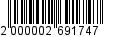 Администрация муниципального 
образования «Город Майкоп»Республики Адыгея 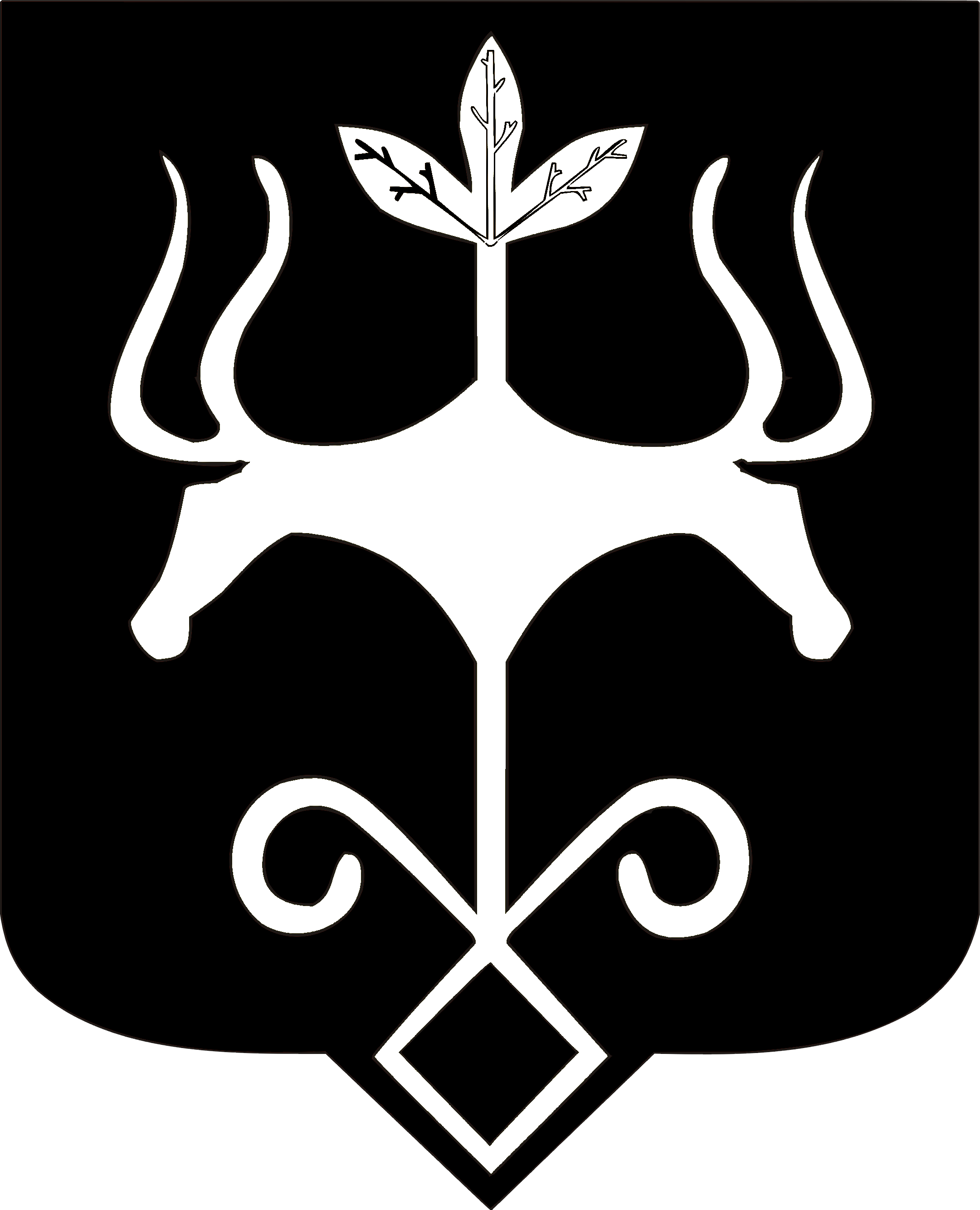 Адыгэ Республикэммуниципальнэ образованиеу 
«Къалэу Мыекъуапэ» и Администрацие